          3e ORthoptie Congres Amsterdam          25 januari 2021          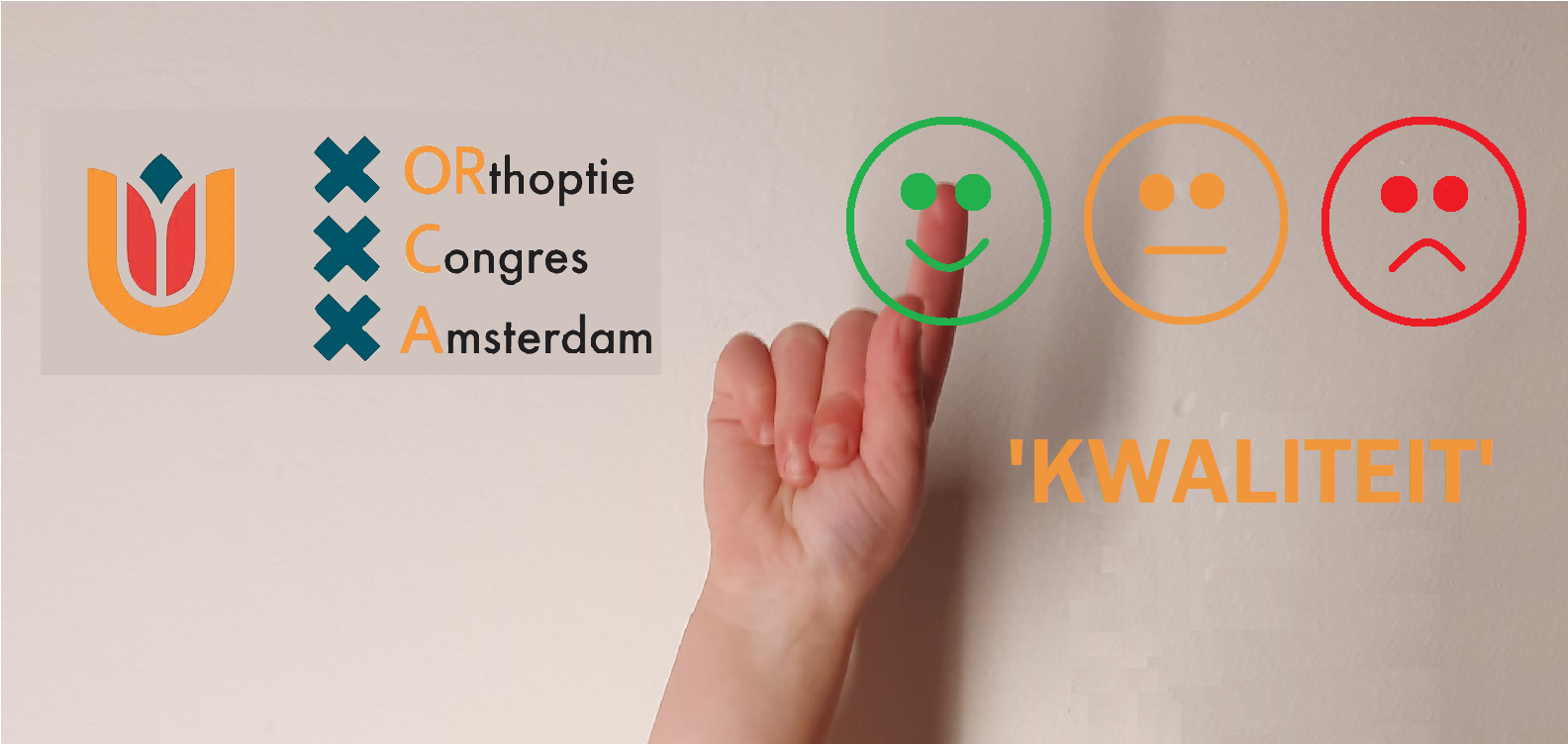 Namens de orthoptisten van het Amsterdam UMC nodigen we u graag uit voor het derde ORthoptie Congres Amsterdam (ORCA), welke dit jaar online zal plaatsvinden. In huidige tijden is ‘de kwaliteit’ van zorg belangrijker dan ooit. Patiënten zijn mondiger, kennis groeit en eisen vanuit bijvoorbeeld de zorgverzekeraars maken dat kwaliteit een steeds grotere lading krijgt.Als orthoptist zijn we maar een kleine spil in de zorg als een geheel. Toch wordt er veel van ons verwacht. Wat houden we bij ons zelf en wanneer maken we gebruik van specifieke kwaliteiten van andere zorgverleners? Hoe ervaart de patiënt de zorg die wij leveren of de uitkomst van een behandeling? En hoe kunnen we onze uitkomsten van behandelingen beoordelen? Tijdens dit congres willen we de diversiteit van ons vak middels presentaties van orthoptisten, oogartsen maar ook andere zorgverleners in beeld brengen. Kwaliteit van leven, kwaliteit van onderzoek en behandeling én kwaliteit van begeleiding maken van deze ochtend een divers programma. Programma 		Dagvoorzitters Yvette Braaksma, orthoptist MSc, Amsterdam UMC en Veron Verhorst, orthoptist BSc Amsterdam UMC 8:45 		Inloggen via link 9.00-9.05 	Opening  9.05-9.30 	De betrouwbaarheid en validiteit van de Nederlandse Adult Strabismus-20 questionnaire (AS-20)Fenna Burggraaf, orthoptist MSc, Het Oogziekenhuis Rotterdam9.30-10.00 	CVI van vermoeden naar onderzoek en diagnoseDr. Christiaan Geldof, gezondheidszorgpsycholoog, neuropsycholoog VISIO en Dr. Arlette van Sorge, oogarts Amsterdam UMC en VISIO 10.00-10.30 	Is het mogelijk om de kwaliteit van leven voor en na een strabismusoperatie te meten aan de hand van twee vragen?Linda Groenveld, orthoptist MSc, Amsterdam UMC10.30-10.50 	PAUZE10.50-11.10 	Doorverwijzing naar het Amsterdam UMC, en dan?Anne-Marie Langenhorst, orthoptist Amsterdam UMC11.10-11.30 	Aan de slag met de kwaliteitsregistratieDr. René van Rijn, oogarts Amsterdam UMC 11.30-11.50 	Strabismus chirurgie en het effect op de kwaliteit van levenDrs. Carlien Bennebroek, oogarts Amsterdam UMC11.50-12.25 	Retinoblastoomzorg in Nederland: complex en multidisciplinair. Wat is de impact voor een kind en het gezin na het stellen van een ingrijpende diagnose en wat zijn de gevolgen voor de kwaliteit van leven?Drs. Mieke Ouwendijk-Andréa, GZ-psycholoog Amsterdam UMC en Drs. Elke Kraal-Biezen, oogarts Amsterdam UMC12.30 		SluitingAccreditatie Voor dit congres is accreditatie aangevraagd bij het Kwaliteisregister Paramedici en het Nederlands Oogheelkundig Gezelschap (NOG).Kosten en inschrijving De kosten voor het congres zijn € 40,-. 	U kunt u inschrijven via de volgende link: https://amc.congrezzo.nl/orca/regDe inschrijving is definitief als het bedrag is overgemaakt. U kunt kosteloos annuleren tot 18 januari 2021, na deze datum kan geen restitutie meer plaatsvinden. 